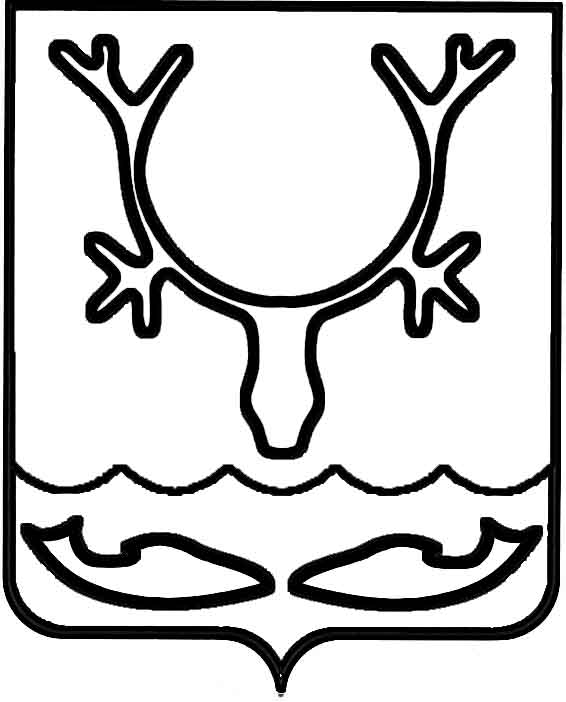 Администрация муниципального образования
"Городской округ "Город Нарьян-Мар"ПОСТАНОВЛЕНИЕОб утверждении Перечня должностных лиц Администрации муниципального образования "Городской округ "Город Нарьян-Мар и Управления финансов Администрации МО "Городской округ "Город Нарьян-Мар", имеющих доступ к сведениям о налогоплательщиках, плательщиках страховых взносов, составляющим налоговую тайну, поступившим от налоговых органов в Администрацию муниципального образования "Городской округ "Город Нарьян-Мар", для осуществления оценки налоговых расходовВ соответствии с пунктом 11 статьи 102 части первой Налогового кодекса Российской Федерации Администрация муниципального образования "Городской округ "Город Нарьян-Мар" П О С Т А Н О В Л Я Е Т:1. Утвердить Перечень должностных лиц Администрации муниципального образования "Городской округ "Город Нарьян-Мар и Управления финансов Администрации МО "Городской округ «Город Нарьян-Мар", имеющих доступ 
к сведениям о налогоплательщиках, плательщиках страховых взносов, составляющим налоговую тайну, поступившим от налоговых органов в Администрацию муниципального образования "Городской округ "Город Нарьян-Мар" 
для осуществления оценки налоговых расходов в соответствии со статьей 174.3 Бюджетного кодекса Российской Федерации, согласно приложению.2.Настоящее постановление вступает в силу со дня его официального опубликования. Приложение 1к постановлению Администрации муниципального образования"Городской округ "Город Нарьян-Мар" от 16.07.2021 № 878  Перечень должностных лиц Администрации муниципального образования "Городской округ "Город Нарьян-Мар" и Управления финансов Администрации МО "Городской округ "Город Нарьян-Мар", имеющих доступ к сведениям о налогоплательщиках, плательщиках страховых взносов, составляющим налоговую тайну, поступившим от налоговых органов 
в Администрацию муниципального образования "Городской округ 
"Город Нарьян-Мар" для осуществления оценки налоговых расходов 
в соответствии со статьей 174.3 Бюджетного кодекса Российской Федерации.16.07.2021№878Глава города Нарьян-Мара О.О. Белак1.Заместитель Главы Администрации МО "Городской округ "Город Нарьян-Мар" по экономике и финансам. 2.Начальник Управления финансов Администрации МО "Городской округ "Город Нарьян-Мар".3.Начальник отдела бюджетной политики Управления финансов Администрации МО "Городской округ "Город Нарьян-Мар".4.Экономист 1 категории отдела бюджетной политики Управления финансов Администрации МО "Городской округ "Город Нарьян-Мар".5.Начальник Управления экономического и инвестиционного развития Администрации МО "Городской округ "Город Нарьян-Мар".6.Начальник Управления муниципального имущества и земельных отношений Администрации МО "Городской округ "Город Нарьян-Мар".7.Начальник отдела бухгалтерского учета и отчетности Администрации МО "Городской округ "Город Нарьян-Мар".